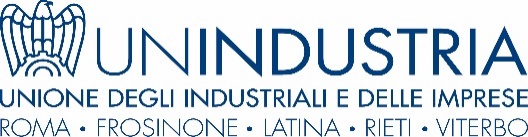 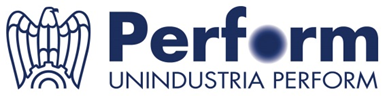 PROGETTOGROWING UP V EDIZIONEAl fine della partecipazione al corso formativo di cui all’oggetto il/la sottoscritto/aCognome …………………………………………………… Nome 	Nato/a a ………………………………………………………………….il ……./………/……………e residente …………………….……………………………………………………….prov. ………… CAP ……………………… Via ……………………………..…………………………N. ……….…. Codice Fiscale 	Legale rappresentante dell’azienda (se già costituita) ........................................................................con sede in ………………………………… indirizzo……………………………………………………..Forma giuridica ……………………………….. Partita IVA……………………………………. Iscritta alla CCIAA di ……………………   con numero di iscrizione  ……………………………….Tel. .………………………………………………………..  E-mail ………………………….……………@……………………………..………………………………PEC  ……………………………………………… Sito web ………………………………………rende tutte le dichiarazioni di questa domanda e dei suoi allegati ai sensi dell’art. 47 del D.P.R. 445/2000 e, consapevole delle responsabilità penali cui può andare incontro in caso di dichiarazioni mendaci o di esibizione di atto falso o contenente dati non più rispondenti a verità, di cui all’art. 76 del medesimo decreto, CHIEDEdi essere ammesso a corso di formazione erogato da Unindustria e Unindustria PerformA tal fine allegaCopia di valido documento d’identità Curriculum VitaeInformativa privacy ai sensi dell’art. 13 del Regolamento UE 2016/679…………………………………….. lì …/…/…			                        Firma………………………………